St Augustine’s Church invite you to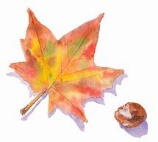 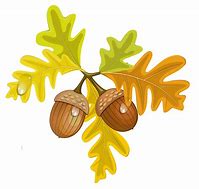 An Autumn AdventureExploring God’s creationWednesday 27th October 2.30pm - 4.30pmatSpringfield Woods, Springfield HouseRise Road, Skirlaugh, HU11 5BHFun for all ages with crafts, trails and foodAll activities will be outdoorsso please come prepared!Subject to weather conditions: we will go ahead in light drizzle but not in heavy rain!Booking not necessary but to make sure there is enough food please let us know numbers to: deaconjackie23@gmail.com All children must be accompanied by an adult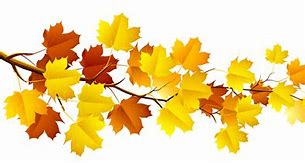 